ALLEGATO 1 Spett.le ___________________ OGGETTO: PNRR Missione 2 – Componente 1 (M2C1)- investimenti 2.3 – Innovazione e meccanizzazione nel settore agricolo e alimentare – Sottomisura Ammodernamento dei frantoi oleari. DD  n. G14303 del 30/10/2023– RICHIESTA PREVENTIVI  DATI DI RIFERIMENTO Bando:  G14303 INNOVAZIONE E MECCANIZZAZIONE NEL SETTORE AGRICOLO E ALIMENTARE – SOTTOMISURA AMMODERNAMENTO FRANTOI OLEARI Richiedente: ______________________________________________________________________________ CF- p.IVA Richiedente:______________________________________________________________________ Indirizzo:_________________________________________________________________________________ In riferimento al Bando sopra specificato, con la presente si richiede la Vs. migliore offerta per la fornitura di seguito descritta:  _______________________________________________________________________________________________ _______________________________________________________________________________________________ _______________________________________________________________________________________________ _______________________________________________________________________________________________ _______________________________________________________________________________________________ _______________________________________________________________________________________________ _______________________________________________________________________________________________ _______________________________________________________________________________________________  Si precisa che il preventivo dovrà contenere le seguenti informazioni: dati completi della ditta fornitrice (compresi ragione sociale, P.IVA e codice fiscale, sede legale, numeri di telefono, fax, PEC e/o indirizzo di posta elettronica); riportare il riferimento della PEC di richiesta dell’offerta; fare riferimento esclusivamente alla fornitura richiesta e/o all'eventuale capitolato allegato; riportare: per ciascun articolo: quantità codice descrizione prezzo unitario sconto totale imponibile aliquota IVA per l'intera fornitura: Totale imponibile Totale IVA TOTALE fornitura oltre agli eventuali altri importi dovuti per legge; il riferimento al periodo di validità dell'offerta; le modalità di pagamento; una dichiarazione, per le forniture relative a macchinari, attrezzature ed impianti, attestante il requisito i “nuovo di fabbrica” della fornitura offerta; il timbro della ditta e la firma del titolare/legale rappresentante o, in alternativa, firma elettronica; una dichiarazione attestante l'impegno, in caso di affidamento della commessa, di rispettare, su richiesta del Cliente che fornirà le informazioni necessarie, le modalità di fatturazione previste per la corretta rendicontazione delle spese, ovvero di riportare nella descrizione della fattura il riferimento all'intervento “Next Generation UE” e al CUP (codice univoco di progetto); eventuale ulteriore documentazione utile ad illustrare i dettagli dell'offerta e dimostrare il possesso dei requisiti richiesti.  . Ringraziando si pongono cordiali saluti,  Data e Luogo __________________ Le informazioni contenute nella presente comunicazione e i relativi allegati possono essere riservate e sono, comunque, destinate esclusivamente ai destinatari sopraindicati. La diffusione, distribuzione e/o copiatura del documento trasmesso da parte di qualsiasi soggetto diverso dal destinatario è proibita, sia ai sensi dell'art. 616 c.p., che ai sensi del D.Lgs. n. 196/2003. 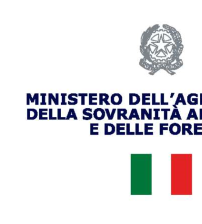 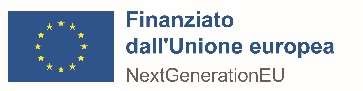 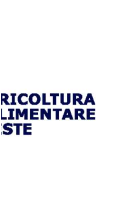 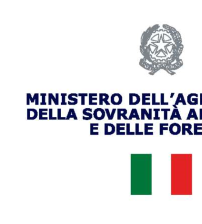 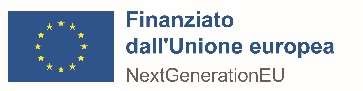 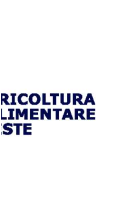 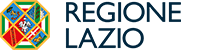 